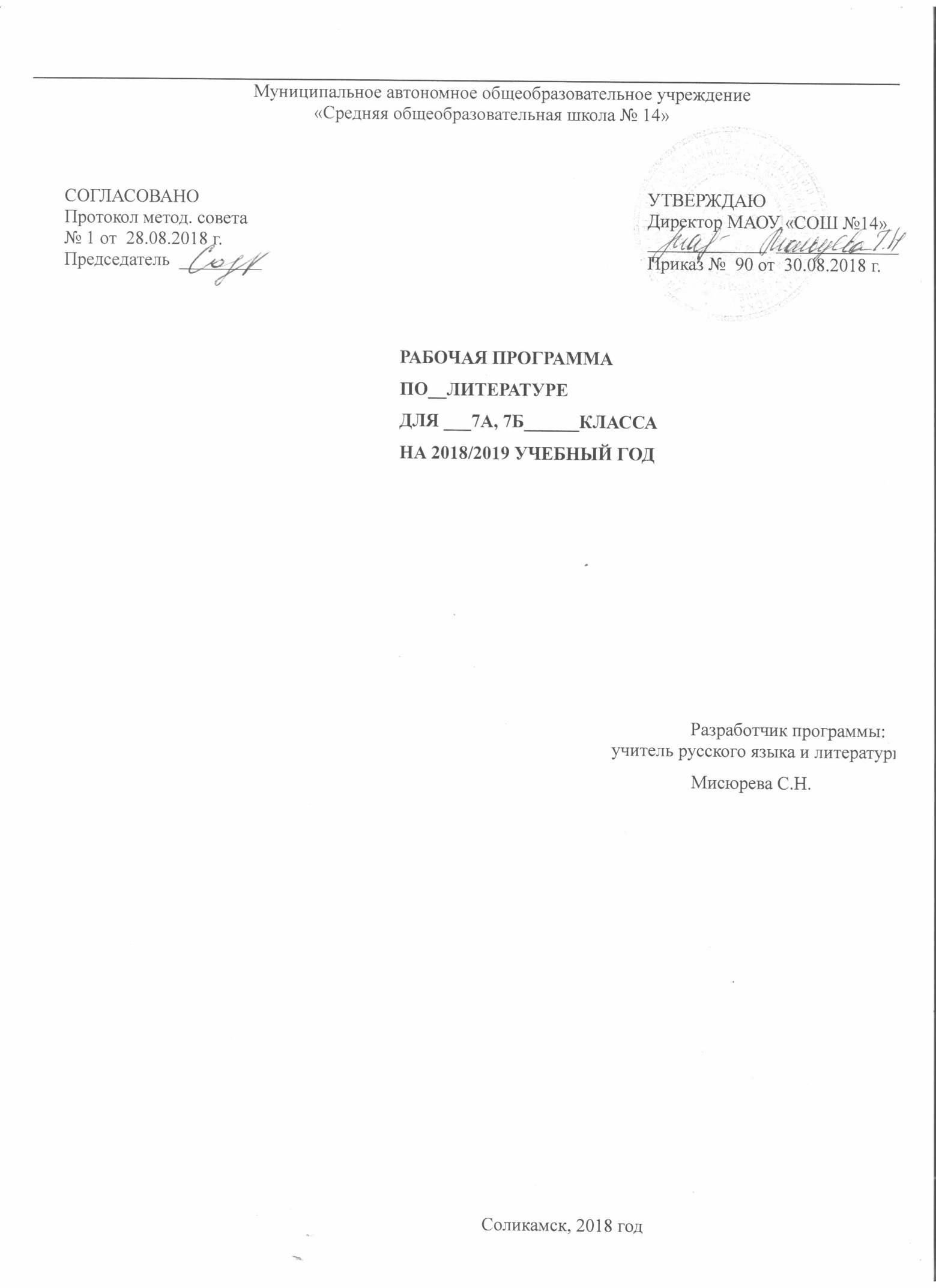 ПОЯСНИТЕЛЬНАЯ ЗАПИСКАРабочая программа курса «Русский язык»  составлена на основе авторской программы под редакцией Коровиной издательство «Просвещение», 2012 г., и в соответствии со следующими нормативно-правовыми документами:Федеральный закон Российской Федерации от 29 декабря 2012 г. № 273-ФЗ "Об образовании в Российской Федерации"Федеральный государственный образовательный стандарт основного общего образования, утвержденный приказом Министерства образования и науки РФ от 17 декабря 2010 № 1897 Приказ Минобрнауки России от 31.12.2015 N 1577 "О внесении изменений в федеральный государственный образовательный стандарт основного общего образования, утвержденный приказом Министерства образования и науки Российской Федерации от 17 декабря 2010 г. № 1897" (зарегистрирован в Минюстом России 02.02.2016 регистрационный № 40937) Федеральный перечень учебников, рекомендуемых к использованию при реализации имеющих государственную аккредитацию образовательных программ начального общего, основного общего, среднего общего образования, утверждённый приказом Министерства образования и науки РФ от 31.03.2014 года № 253.Приказ Министерства образования и науки РФ от 29 декабря 2016 года «О внесении изменений в федеральный перечень учебников, рекомендуемых к использованию при реализации имеющих государственную аккредитацию образовательных программ начального общего, основного общего, среднего общего образования, утверждённый приказом Министерства образования и науки РФ от 31.03.2014 года № 253. Положение о рабочей программе по учебному предмету, утверждённое приказом директора от 16.05.2017 года № 57.Изучение литературы в основной школе направлено на достижение следующих целей:воспитание духовно развитой личности, формирование гуманистического мировоззрения, гражданского сознания, чувства патриотизма, любви и уважения к литературе и ценностям отечественной культуры;развитие эмоционального восприятия художественного текста, образного и аналитического мышления, творческого воображения, читательской культуры и понимания авторской позиции; формирование начальных представлений о специфике литературы в ряду других искусств, потребности в самостоятельном чтении художественных произведений; развитие устной и письменной речи учащихся;освоение текстов художественных произведений в единстве формы и содержания, основных историко-литературных сведений и теоретико-литературных понятий;овладение умениями чтения и анализа художественных произведений с привлечением базовых литературоведческих понятий и необходимых сведений по истории литературы; выявления в произведениях конкретно-исторического и общечеловеческого содержания; грамотного использования русского литературногоЗадачи организации учебной деятельности:Достижение указанных целей осуществляется в процессе следующих задач   познавательных: обогащение духовно- нравственного опыта и расширение эстетического кругозора учащихся; практических: формирование грамотного читателя; умение отличать художественный текст от других типов текстов, целостное восприятие и понимание литературного произведения;эстетических: становление нравственной, духовно свободной личности. развитие способности формулировать и аргументированно отстаивать личностную позицию, связанную с нравственной проблематикой произведения, а также совершенствования умений анализа и интерпретации художественного текста, предполагающих установление связей произведения с исторической эпохой, культурным контекстом, литературным окружением и судьбой писателяРаздел II. Требования к уровню подготовки учащихся за курс литературы 7 класса. В результате изучения литературы ученик долженЗНАТЬ / ПОНИМАТЬ:      образную природу словесного искусства;  содержание изученных литературных произведений;         основные факты жизни и творчества писателей- классиков 19-20 вв.;       основные закономерности историко-литературного процесса и черты литературных  направлений;       понимать героя, сюжет, композицию художественного произведения.УМЕТЬ:       воспроизводить содержание литературного произведения;       правильно, бегло и выразительно читать вслух;       определять род и жанр произведения;       писать отзыв на самостоятельно прочитанное произведение;     писать развернутый ответ на вопрос;       письменно составлять план сочинения;       писать рассказ-характеристику;       свободно владеть письменной речью.ИСПОЛЬЗОВАТЬ приобретенные знания и умения в практической деятельности и повседневной жизни для:     создания связного текста (устного и письменного) на необходимую тему с учетом норм русского литературного языка;       участия в диалоге или дискуссии;       определения своего круга чтения и оценки литературных произведений.Раздел III. Учебно-тематический план.Раздел IV. Содержание тем учебного курса Введение. Изображение человека как важнейшая идейно-нравственная проблема литературы. Выявление уровня литературного развития учащихся.Устное народное творчествоПредания как поэтическая автобиография народа. Исторические события в преданиях.Понятие о  былине. Собирание былин. Собиратели. «Вольга и Микула Селянинович». Нравственные идеалы русского народа в образе главного героя. Прославление мирного труда.Киевский цикл былин. «Илья Муромец и Соловей –разбойник». Черты характера Ильи Муромца. Особенности былинного стиха и поэтических интонаций. Роль гиперболы в былинах. Пословицы и поговорки народов мира. Сборники пословиц. Собиратели пословиц. Особенности смысла и языка пословиц.Древнерусская литература.«Поучение» Владимира Мономаха (отрывок). Поучение как жанр древнерусской литературы. Нравственные заветы Древней Руси. Русские летописи. «Повесть временных лет». Отрывок «О пользе книг». Формирование традиции уважительного отношения к книге.«Повесть о Петре и Февронии Муромских». Нравственные идеалы и заветы Древней Руси. Высокий моральный облик главной героини. Прославление любви и верности.Произведения русских писателей 18 векаМ.В.Ломоносов. Слово о поэте и ученом. «К статуе Петра Великого», «Ода на день восшествия на Всероссийский престол ея Величества государыни Императрицы Елисаветы Петровны 1749 года» Мысли автора о Родине, о русской науке, о ее творцах. Призыв к миру. Понятие о жанре оды.Г.Р. Державин. «Река времен», «На птичку», «Признание». Философские размышления о смысле жизни и свободе творчества в поэзии Произведения русских писателей 19 векаАлександр Сергеевич ПушкинСлово о поэте. Интерес Пушкина к истории России. «Полтава» (отрывок). Мастерство в изображении Полтавской битвы, прославление мужества и отваги русских солдат. Петр I и Карл XII. «Медный всадник» (Вступление к поэме) Выражение чувства любви к Родине. Прославление деяний Петра I. Образ автора в отрывке из поэмы. «Песнь о вещем Олеге» и ее летописный источник. Смысл сопоставления Олега и волхва. Художественное воспроизведение была и нравов Древней Руси. Особенности содержания и формы баллады Пушкина. Особенности композиции.«Борис Годунов»: сцена в Чудовом монастыре. Образ летописца Пимена. Значение труда летописца в истории культуры. «Станционный смотритель» - произведение из цикла «Повести Белкина».  Изображение «маленького человека», его положения в обществе. Призыв к уважению человеческого достоинства. Гуманизм повести. Дуня и Минский. Анализ эпизода «Самсон Вырин у Минского». Развитие понятия о повести.       Михаил Юрьевич ЛермонтовСлово о поэте. «Песня про царя Ивана Васильевича, молодого опричника и удалого купца Калашникова». Картины быта 16 века и их роль в понимании характеров и идеи поэмы. Нравственный поединок Калашникова с Кирибеевичем и Иваном Грозным. Защита человеческого достоинства и нравственных идеалов. Фольклорные начала в «Песне про царя Ивана Васильевича…». Особенности сюжета и художественной формы  поэмы. Образы гусляров и образ автора. «Когда волнуется желтеющая нива…» Проблема гармонии человека и природы. Обучение анализу одного стихотворения. «Молитва», «Ангел». Мастерство поэта в создании художественных образов. Николай Васильевич ГогольСлово  о писателе. Повесть «Тарас Бульба». Историческая и фольклорная основа повести. Нравственный облик Тараса Бульбы и его товарищей –запорожцев: героизм, самоотверженность, верность боевому товариществу и подвигам во имя родной земли.Смысл противопоставления Остапа и Андрия. Патриотический пафос повести. Особенности изображения людей и природы в по-вести.Иван Сергеевич ТургеневСлово о писателе. Цикл рассказов «Записки охотника» и  их гуманистический пафос. «Бирюк»  Изображение быта крестьян, авторское отношение к бесправным и обездоленным.   Художественные особенности рассказа.«Стихотворения в прозе. «Русский язык». Тургенев о богатстве и красоте русского языка. Родной язык как духовная опора человека.   «Близнецы», «Два богача». Нравственность и человеческие взаимоотношения»Николай Алексеевич Некрасов.Жизнь и творчество писателя. «Историческая основа поэмы «Русские женщины». Глава «Княгиня Трубецкая».  Величие духа русских женщин, отправившихся вслед за осуждёнными мужьями в Сибирь. Художественные особенности исторических поэм Некрасова.Стихотворения Н.А.Некрасова. «Размышление у парадного подъезда», «Вчерашний день в часу шестом». Боль поэта за судьбу народа. Образ Родины. Своеобразие некрасовской музы.Алексей Константинович ТолстойСлово о поэте. Исторические баллады «Василий Шибанов», «Михайло Репнин». Воспроизведение исторического колорита эпохи. Правда и вымысел. Тема  древнерусского  «рыцарства», противостоящего самовластию.Михаил Евграфович Салтыков-ЩедринКраткий рассказ о писателе. «Повесть о том, как один мужик двух генералов прокормил». Сатирическое изображение нравственных пороков общества. «Дикий помещик». Смысл названия сказки. Понятие о гротеске. Подготовка к домашнему сочинению.Лев Николаевич ТолстойКраткий рассказ о писателе. Взаимоотношения детей и взрослых в повести «Детство»Главный герой повести. Проявление чувств героя, беспощадность к себе, анализ собственных поступков.Иван Алексеевич Бунин.Краткий рассказ о писателе. Рассказ «Цифры». Сложность взаимоотношений детей и взрослых. «Лапти». Нравственный смысл рассказа. Подготовка к сочинению.Антон Павлович .Чехов Краткий рассказ о писателе. «Хамелеон». Живая картина нравов в рассказе. Смысл названия рассказа.Два лица России в рассказе А.П.Чехова «Злоумышленник»Смех и слезы в рассказах Чехова «Тоска», «Размазня».Край ты мой ! Родимый край! Стихи русских писателей о родной природе. Обучение анализу лирического произведения.  Произведения русских писателей 20 века.Алексей Максимович Горький. Краткий рассказ о писателе. Повесть «Детство». Автобиографический характер повести. Изображение «свинцовых мерзостей жизни». Дед Каширин. Изображение быта и характеров. «Яркое, здоровое, творческое в русской жизни»:бабушка Акулина Ивановна, Алеша Пешков, Цыганок, хорошее Дело. Вера в творческие силы народа. Обучение анализу эпизода из повести «Детство». Портрет как средство характеристики героя.«Легенда о Данко» из рассказа М.Горького «Старуха Изергиль».  Романтический характер легенды.Леонид Николаевич АндреевЧувство сострадания к братьям нашим меньшим в рассказе Л.Н.Андреева «Кусака». Гуманистический пафос произведения.Владимир Владимирович МаяковскийСлово о поэте. «Необычайное приключение, бывшее с Владимиром Маяковским летом на даче». Тема поэта и поэзии в стихотворении В.В.Маяковского  Юмор автора. Роль фантастических картин. Смысловая роль ритма и рифмы. «Хорошее отношение к лошадям». Два взгляда на мир. Понятие о лирическом герое. Андрей Платонович ПлатоновСлово о писателе. «Юшка».   Друзья и враги главного героя. Его непохожесть на окружающих людей. Внешняя и внутренняя красота человека. Призыв к состраданию и уважению  к человеку. «В прекрасном и яростном мире». Труд как основа нравственности. Вечные нравственные ценности. Своеобразие языка прозы А.Платонова.Борис Леонидович Пастернак. Слово о поэте.  «Июль», «Никого не будет в доме…». Своеобразие картин природы в лирике Б.Л.Пастернака. Способы создания поэтических образов. Час мужества (интервью с участником Великой Отечественной войны).  «Идет война народная» Стихотворения поэтов о Великой Отечественной войне.Федор Александрович Абрамов. Слово о писателе. «О чем плачут лошади». Эстетические и нравственно-экологические проблемы рассказа. Евгений Иванович Носов. Слово о писателе. Тема нравственности в рассказе Е.И.Носова «Кукла» «Живое пламя». Взаимосвязь природы и человека. Подготовка к домашнему сочинению.Юрий Петрович Казаков. Слово о писателе. «Тихое утро». Герои рассказа и их поступки. Взаимовыручка как мерило нравственности человека.Стихи русских поэтов 20 века о родной природе.Единство человека и природы. Общее и индивидуальное в восприятии природы русскими поэтами.Александр Трифонович Твардовский. Слово о поэте.  «Снега потемнеют…», «Июль – макушка лета» и др.  Философские проблемы в лирике Твардовского. Дмитрий Сергеевич Лихачев. Слово о писателе, учёном, гражданине. «Земля родная» (главы) как духовное напутствие молодежи.М.М.Зощенко. Слово о писателе. «Беда».  Смешное и грустное в рассказах Зощенко.Песни на стихи русских поэтов 20 века. Лирические размышления о жизни, времени и вечности.Литература народов России Расул Гамзатов Слово о поэте. «Земля как будто стала шире». Размышления поэта об истоках и основах жизни.Зарубежная литератураРоберт Бернс Слово о поэте. «Честная бедность». Представления поэта о справедливости и честности.Джордж Гордон Байрон «Ты кончил жизни путь, герой» как прославление подвига во имя свободы Родины.Японские трехстишия (хокку). Особенности жанра.Нравственные проблемы в произведения зарубежных писателей. О.Генри Слово о писателе. «Дары волхвов». Преданность и жертвенность во имя любви.Рэй Дуглас Брэдбери «Каникулы». Фантастический рассказ–предупреждение. Мечта о победе добра.Раздел V. Формы и средства контроляРаздел VII. Тематическое  планирование. Литература. 7 класс.СодержаниеКол-во часовВведение. 1Устное народное творчество.3Из древнерусской литературы.1Из русской литературы 18 века4Из русской литературы XIX века.30Из русской литературы XX века.20Зарубежная литература.6Повторение за год3Всего часов68  В год1 четверть2 четверть3 четверть4 четвертьТесты Творческие работыВыучить наизусть№ п/пКолчасов по темеТемаЗнания, уменияЗнания, уменияКонтрольДомашнее задание1 четверть11Введение. Изображение человека как важнейшая идейно-нравственная проблема литературы. Выявление уровня литературного развития учащихся.Знать: образную природу словесного искусства. Уметь: составлять тезисы и план прочитанного; владеть различными видами пересказа Знать: образную природу словесного искусства. Уметь: самостоятельно делать выводы, создавать свои художественные образы. 1.Выучить определение термина «предание».2.Подробно пересказать одно из преданий (на выбор).Устное народное творчество21Предания как поэтическая автобиография народа. Исторические события в преданиях.31Понятие о  былине. Собирание былин. Собиратели. «Вольга и Микула Селянинович». Нравственные идеалы русского народа в образе главного героя. Прославление мирного труда.Знать: своеобразие былин как героических песен эпического характера. Уметь: воспринимать и анализировать поэтику былин. Уметь: самостоятельно проводить исследование художественного своеобразия былин1.с.22, в.6.Инд.: сделать небольшой словарик «Так говорили былинные герои».41Пословицы и поговорки народов мира. Сборники пословиц. Собиратели пословиц. Особенности смысла и языка пословиц.Знать: своеобразие пословицУметь: раскрывать  их  смыслУметь: самостоятельно делать выводыС.Р.1.Подготовьте развёрнутый ответ на в.1 с.42.Древнерусская литература.561«Поучение» Владимира Мономаха (отрывок). Поучение как жанр древнерусской литературы. Нравственные заветы Древней Руси. Русские летописи. «Повесть временных лет». Отрывок «О пользе книг». Формирование традиции уважительного отношения к книге.С.47, в.3.71«Повесть о Петре и Февронии Муромских». Нравственные идеалы и заветы Древней Руси. Высокий моральный облик главной героини. Прославление любви и верности.Задание по группам: подготовить рассказ – характеристикуА).ПетраБ)Февронии,обратив внимание на речь, судьбу, поступки, чувства, характер(сделать записи).Произведения русских писателей 18 века81М.В.Ломоносов. Слово о поэте и ученом. «К статуе Петра Великого», «Ода на день восшествия на Всероссийский престол ея Величества государыни Императрицы Елисаветы Петровны 1749 года» Мысли автора о Родине, о русской науке, о ее творцах. Призыв к миру. Понятие о жанре оды.Знать:  теорию   «Трех  штилей», основные  факты  биографии  поэтов.Уметь: воспринимать и анализировать поэтический текстОтрывок выучить наизустьИнд.:Подготовить справку – рассказ о жизни и деятельности М.В.Ломоносова.Начертить справочную таблицу «Теория трёх штилей» (по статье учебника).Подготовить выразительное чтение отрывка из «Оды…».Составить словарь устаревших слов (по двум стихам Ломоносова).91Г.Р. Державин. «Река времен», «На птичку», «Признание». Философские размышления о смысле жизни и свободе творчества в поэзии Знать: историческую основу стихотворения. Уметь: воспринимать и анализировать   поэтический текст.Уметь: самостоятельно делать выводы, строить рассуждения на нравственно-этические темы.1.Выполнить задание 3 с. 65.2.Повторить понятие «поэма».Инд.: подготовить краткое сообщение – справку о Полтавской битве.Произведения русских писателей 19 века101А.С Пушкин. Слово о поэте. Интерес Пушкина к истории России. «Полтава» (отрывок). Мастерство в изображении Полтавской битвы, прославление мужества и отваги русских солдат. Петр I и Карл XII. Знать: период  жизни Пушкина в Царскосельском лицее.
Уметь: защищать подготовленное сообщение.Отрывок выучить наизустьВыучить отрывок из поэмы «Полтава».111А.С.Пушкин «Медный всадник» (Вступление к поэме) Выражение чувства любви к Родине. Прославление деяний Петра I. Образ автора в отрывке из поэмы.понятие о конфликте человека и власти.Уметь: воспринимать и анализировать поэтический текст.Выразительное чтение отрывка; повторить понятие «баллада».Подготовить выразительное чтение отрывка летописи «Смерть Олега от коня».12132А.С.Пушкин. «Песнь о вещем Олеге» и ее летописный источник.Смысл сопоставления Олега и волхва. Художественное воспроизведение была и нравов Древней Руси. Особенности содержания и формы баллады Пушкина. Особенности композиции.Знать: историческую основу стихотворения. 
Уметь: воспринимать и анализировать поэтический текст.Отрывок выучить наизустьСоставить словарь устаревших слов (по балладе А.С.Пушкина «Песнь о вещем Олеге»).Сравнить черновики о окончательный вариант баллады.141А.С.Пушкин. «Борис Годунов»: сцена в Чудовом монастыре. Образ летописца Пимена. Значение труда летописца в истории культуры.РР Подготовка к домашнему сочинению «История России в произведениях Пушкина» СочинениеВыучить наизусть отрывок. Прочитать повесть А.С.Пушкина «Станционный смотритель».Повторить понятие «повесть».Сжато пересказать «Притчу о блудном сыне».151А.С.Пушкин. «Станционный смотритель» - произведение из цикла «Повести Белкина».  Изображение «маленького человека», его положения в обществе. Призыв к уважению человеческого достоинства. Гуманизм повести.Знать: содержание повести; нравственную проблематику повести; владеть различными видами пересказа, участвовать в диалоге по прочитанному произведению.Уметь: выделять смысловые части художественного текста, сопоставлять эпизоды и сравнивать героев. Подготовить выразительное чтение эпизода «Самсон Вырин у Минского».161Дуня и Минский. Анализ эпизода «Самсон Вырин у Минского». Развитие понятия о повести.Знать: понятие лаконизм и выразительность.
Уметь: воспринимать и анализировать художественный текст, выражать свое отношение к прочитанному.1.Повторить понятие «поэма».Инд.: 1.Подготовить рассказ о жизни и творчестве М.Ю.Лермонтова.2.Подготовить рассказ – справку об опричниках.171Контрольная работа за четверть.2-я четверть181М.Ю.Лермонтов. «Когда волнуется желтеющая нива…» Проблема гармонии человека и природы. Обучение анализу одного стихотворения. «Молитва», «Ангел». Мастерство поэта в создании художественных образов. Познакомиться со стихами поэта, научиться выразительно читать, вырабатывать навыки анализа лирических произведений.Подготовиться к контрольной работе.191М.Ю.Лермонтов.  Слово о поэте. «Песня про царя Ивана Васильевича, молодого опричника и удалого купца Калашникова». Картины быта 16 века и их роль в понимании характеров и идеи поэмы.Знать: биографические факты, содержание и тему стихотвор.
Уметь: выразительно читать текст.Задание по вариантам:Из ч. 1 -2 выбрать материал, рисующий внешность, речь, характерА).Ивана ГрозногоБ).Калашникова.Подготовить небольшой рассказ о герое, используя цитаты.201Фольклорные начала в «Песне про царя Ивана Васильевича…». Особенности сюжета и художественной формы  поэмы. Образы гусляров и образ автора.Знать: содержание поэмы; нравственную проблематику поэмы; владеть различными видами пересказа.Отрывок выучить наизустьВыучить наизусть отрывок из «Песни…»211Нравственный поединок Калашникова с Кирибеевичем и Иваном Грозным. Защита человеческого достоинства и нравственных идеалов.Перечитать гл.1-2 пов. Гоголя «Тарас Бульба».Задания по группам:1.подготовить выразительное чтение встречи отца и сыновей и дать развёрнутый ответ на вопрос: как в портретах, речи, поступках раскрываются характеры героев?2.Собрать материал и подготовить рассказ о жизни Остапа и Андрия в семинарии;3.подготовить выразительное чтение наизусть и комментарий (приёмы, использованные в обрисовке) пейзажных зарисовок степи.221Н.В.Гоголь.  Слово  о писателе.23-242Повесть «Тарас Бульба». Историческая и фольклорная основа повести.Нравственный облик Тараса Бульбы и его товарищей –запорожцев: героизм, самоотверженность, верность боевому товариществу и подвигам во имя родной земли.Знать: содержание повести; нравственную проблематику повести; владеть различными видами пересказа, участвовать в диалоге по прочитанному произведению.Перечитать гл.3 – 9. Задание по группам: предательство Андрия.А).подобрать аргументы в защиту поступка Андрия.Б).подобрать аргументы против поступка Андрия. Своё мнение подтвердить цитатами.25262Смысл противопоставления Остапа и Андрия.Патриотический пафос повести. Особенности изображения людей и природы в по-вести.Знать: содержание понятия «деталь» произведения. Уметь: выделять смысловые части художественного текста, сопоставлять эпизоды и сравнивать героев.Перечитать гл.10 – 12.Подготовить выразительное чтение эпизодов «Смерть Остапа», «Смерть Тараса».271РР. Подготовка к сочинению по повести Н.В. Гоголя «Тарас Бульба» Обсуждение тем сочинения:1.	Остап и Андрий - братья и враги.2.	«Что такое Тарас?» (В.Г. Белинский)3.	Тарас Бульба - характер, рожденный временем.4.	Три смерти.5.	Лирическое и эпическое в повести
Н.В. Гоголя «Тарас Бульба».6.	Запорожская Сечь. Воплощение авторских идеалов.Составление плана, подбор материаловСочинениеПовторить содержание рассказа «Бежин луг».Инд.: подготовить небольшой рассказ об истории создания и содержании цикла «Записки охотника».Иван Сергеевич Тургенев28292И.С.Тургенев.   Слово о писателе. Цикл рассказов «Записки охотника» и  их гуманистический пафос. «Бирюк»  Изображение быта крестьян, авторское отношение к бесправным и обездоленным.   Художественные особенности рассказа.Знать: содержание понятия пейзаж. Уметь: составлять тезисы и план прочитанного; владеть различными видами пересказа..Выучить стих. «Русский язык» и прочитать выразительно.301«Стихотворения в прозе. «Русский язык». Тургенев о богатстве и красоте русского языка. Родной язык как духовная опора человека.   «Близнецы», «Два богача». Нравственность и человеческие взаимоотношения»Знать: жанр стихотворения.
Уметь: определять жанровое своеобразие.выучить наизустьПовторить содержание и историческую основу поэмы Н.А.Некрасова «Дедушка».3.Инд.: подготовить сообщение – рассказ о жёнах декабристов.Николай Алексеевич Некрасов.31322Н.А.Некрасов. Жизнь и творчество писателя. «Историческая основа поэмы «Русские женщины». Глава «Княгиня Трубецкая».  Величие духа русских женщин, отправившихся вслед за осуждёнными мужьями в Сибирь. Художественные особенности исторических поэм Некрасова.Уметь: воспринимать и анализировать поэтический текст.Составить  (письм.) план части поэмы «Княгиня Трубецкая», подготовить выразительное чтение эпизода.331Вн.чт.Стихотворения Н.А.Некрасова. «Размышление у парадного подъезда», «Вчерашний день в часу шестом». Боль поэта за судьбу народа. Образ Родины. Своеобразие некрасовской музы.Знать: содержание сказок. Уметь: выявлять парадоксы в народной жизни, отраженные в сказках, составлять рассуждения о сильных и слабых сторонах народного характера.Отрывок выучить наизусть1.Выучить отрывок стихотворения наизусть.2. Повторить понятие «баллада»(историческая).3-я четвертьАлексей Константинович ТолстойМихаил Евграфович Салтыков-Щедрин341М. Е. Салтыков-Щедрин. Краткий рассказ о писателе. «Повесть о том, как один мужик двух генералов прокормил». Сатирическое изображение нравственных пороков общества.З н а т ь: содержание сказок. У м е т ь: выявлять парадоксы в народной жизни, отраженные в сказках, составлять рассуждения о сильных и слабых сторонах народного характера.1.Выучить определение понятия «гротеск», найти примеры использования этого приёма в сказках Щедрина.2.Прочитать сказку «Дикий помещик».351РР. М. Е. Салтыков-Щедрин «Дикий помещик». Смысл названия сказки. Понятие о гротеске. Подготовка к домашнему сочинению.СочинениеПрочитать главы «Наталья Саввишна» и «Детство»Лев Николаевич Толстой361Л.Н.Толстой. Краткий рассказ о писателе. Взаимоотношения детей и взрослых в повести «Детство»Знать: содержание повести; нравственную проблематику повести;владеть различными видами пересказа, участвовать в диалоге по прочитанному произведению.в тетради составить план – таблицу «Свойства личности героя – рассказчика, раскрывшиеся в прочитанных главах».371Главный герой повести «Детство».  Проявление чувств героя, беспощадность к себе, анализ собственных поступков.1.Прочитать рассказ И.Бунина «Цифры».2.Инд.:подготовить небольшое сообщение о жизни и творчестве И.А.Бунина.Иван Алексеевич Бунин.38Краткий рассказ о писателе. Рассказ «Цифры». Сложность взаимоотношений детей и взрослых.Знать: содержание понятия «деталь произведения».Уметь: выделять смысловые части худ. текста.Подготовить устный рассказ на тему «Мой любимый рассказ И.А.Бунина».39И.А.Бунин «Лапти». Нравственный смысл рассказа. Подготовка к сочинению.Знать идейно-тематическую направленность рассказаАнтон Павлович .Чехов401А.П.Чехов. Краткий рассказ о писателе. «Хамелеон». Живая картина нравов в рассказе. Смысл названия рассказа.З н а т ь: сюжет и образную систему рассказов.З н а т ь: сюжетное своеобразие рассказов А. П. ЧеховаИнд.: подготовить небольшую викторину по рассказам А.П.Чехова «Толстый и тонкий», «Пересолил», «Лошадиная фамилия», «Хирургия».411Два лица России в рассказе А.П.Чехова «Злоумышленник»У м е т ь: давать оценку действиям героевУ м е т ь: самостоятельно раскрывать сатирический пафос рассказа, роль художественнойдетали в рассказах  Чехова, ее связь с внутренним состоянием персонажаи авторским отношением к нему.1.Прочитать рассказ «Злоумышленник».2.Задание по группам:подготовить толковый словарик выражений из речиа).судьиб).Дениса.421Вн. чт. Смех и слезы в рассказах Чехова «Тоска», «Размазня».У м е т ь: давать оценку действиям героевУ м е т ь: самостоятельно раскрывать сатирический пафос рассказа, роль художественнойдетали в рассказах  Чехова, ее связь с внутренним состоянием персонажаи авторским отношением к нему.Подготовить выразительное чтение  наизусть стихов Жуковского, Бунина, А.Толстого (по выбору) и рассказ - комментарий к нему.431РР Край ты мой ! Родимый край! Стихи русских писателей о родной природе. Обучение анализу лирического произведения. Подготовка к домашнему сочинению.З н а т ь: стихотворения о родной природе -состояние души поэта, переданное через описание природыУ м е т ь: воспринимать и анализировать поэтический  текст, выразительно читать стихотворение  выучить наизусть.Повторить понятия «повесть»,  «автобиографическое произведение».2.Перечитать гл.1, подготовить устный рассказ о бабушке Акулине Ивановне (внешность, речь, характер).Инд.: подготовить выразительное чтение отрывка из воспоминаний М.Горького (с.38, ч.2 учебника).Произведения Русских писателей 20 века.Максим Горький441Алексей Максимович Горький. Краткий рассказ о писателе. Повесть «Детство». Автобиографический характер повести. Изображение «свинцовых мерзостей жизни». Дед Каширин. Изображение быта и характеров. Знать: содержание повести; нравственную проблематику повести; владеть различными видами пересказа, участвовать в диалоге по прочитанному произведениюПеречитать гл.2.Инд.:1.сделать выборочный пересказ «История с напёрстком»;2.выразительно прочитать сцену «Порка детей»;3.подготовить художественный пересказ «Воспоминания деда о своей жизни»;4.подготовить рассказ «Итог жизни деда Каширина» (по 6 главе).451«Яркое, здоровое, творческое в русской жизни»:бабушка Акулина Ивановна, Алеша Пешков, Цыганок, хорошее Дело. Вера в творческие силы народа. 1.Перечитать гл.3, 4, 8.2.Задание по группам: собрать материал и подготовить рассказ о бабушке, Цыганке, Хорошем Деле (по составленному плану).461Обучение анализу эпизода из повести «Детство». Портрет как средство характеристики героя.1.Повторить понятие «легенда».2.Прочитать «Легенду о Данко».471«Легенда о Данко» из рассказа М.Горького «Старуха Изергиль».  Романтический характер легенды.З н а т ь: содержание рассказа; приемы сопоставительного анализа У м е т ь: характеризовать особенности сюжета, композиции, роль ИВС в рассказеУ м е т ь: писать сочинение -рассуждение:"Какую роль играет пейзаж в рассказе?"" Определить яркие контрасты"“Что значит быть счастливым?”Сочинение1.Подготовить художественный пересказ одного из пейзажей легенды.2.Повторить понятие «метафора».Леонид Николаевич Андреев481Чувство сострадания к братьям нашим меньшим в рассказе Л.Н.Андреева «Кусака». Гуманистический пафос произведения.Знать: содержание  рассказа. У м е т ь: написать подробный план рассказа или пересказ от лица одного из героев, отзыв о прочитанном рассказе. У м е т ь: писать рецензию на прочитанное произведениеИспользуя составленный план, написать отзыв о рассказе «Кусака».Владимир Владимирович Маяковский491Слово о поэте. «Необычайное приключение, бывшее с Владимиром Маяковским летом на даче». Тема поэта и поэзии в стихотворении В.В.Маяковского  Юмор автора. Роль фантастических картин. Смысловая роль ритма и рифмы. Знать: содержание понятия сатира. Уметь: выделять смысловые части художественного текста.Подготовить выразительное чтение стихотворения.2.Найти в стих. Неологизмы и выписать в тетрадь.3.Повторить понятие «лирический герой стихотворения».501«Хорошее отношение к лошадям». Два взгляда на мир. Понятие о лирическом герое. З н а т ь: содержание понятия сатира.У м е т ь: выделять смысловые части художественного текстаУ м е т ь: самостоятельно делать выводывыучить наизустьПодготовить выразительное чтение наизусть стих. «Хорошее отношение к лошадям».Андрей Платонович Платонов511Слово о писателе. «Юшка».   Друзья и враги главного героя. Его непохожесть на окружающих людей. Внешняя и внутренняя красота человека. Призыв к состраданию и уважению  к человеку.Знать: содержание  рассказа. Уметь: давать оценку действиям героев.521А.П.Платонов. «В прекрасном и яростном мире». Труд как основа нравственности. Вечные нравственные ценности. Своеобразие языка прозы А.Платонова.531Рр. Сочинение - рассуждение «Нужны ли в жизни сочувствие и сострадание?» (по произведениям писателей 20 века)СочинениеИнд. задания: подготовить выразительное чтение наизусть и комментарий стихов4-я четверть541Борис Леонидович Пастернак. Слово о поэте.  «Июль», «Никого не будет в доме…». Своеобразие картин природы в лирике Б.Л.Пастернака. Способы создания поэтических образов. Подготовиться к написанию сочинения: повторить план написания сочинения – анализа лирического произведения (стихотворения).551Контрольная работа. Письменный Анализ эпизода или одного стихотворения.КР1.Из словаря выписать определение термина «интервью».2.Прочитать интервью на с.157 – 164, выбрать самый интересный вопрос и ответ на него561Вн.чт.Час мужества (интервью с участником Великой Отечественной войны).  «Идет война народная» Стихотворения поэтов о Великой Отечественной войне.З н а т ь: как война отразилась в поэзии.У м е т ь: выразительно читать стихотворенияо войнеУ м е т ь: подготовить творческую работу«Мой разговор с участником войны». выучить наизустьВыучить стихотворение наизусть571Федор Александрович Абрамов. Слово о писателе. «О чем плачут лошади». Эстетические и нравственно-экологические проблемы рассказа. З н а т ь: основные сведения о жизниАбрамова Ф.А., познакомиться в произведениях художественной литературы с проблемой экологическойзащиты человека.У м е т ь: писать сочинение-рассуждение на тему, связанную с проблемой экологической защиты человека.Прочитать рассказ Е.Носова «Кукла».581Евгений Иванович Носов. Слово о писателе. Тема нравственности в рассказе Е.И.Носова «Кукла»Е.И.Носов «Живое пламя». Взаимосвязь природы и человека. Подготовка к домашнему сочинению.З н а т ь: основные сведения о жизниНосова Е.И.У м е т ь: составлять план рассказа, готовить краткий, выборочный, художественный пересказыУ м е т ь: сочинение  «Над чем заставил меня  задуматься герой рассказа Носова«Кукла», «В чем смысл рассказа «Живое пламя» (на выбор).Прочитать рассказ Ю.Казакова «Тихое утро», составить сюжетный план (6-7 пунктов).581Евгений Иванович Носов. Слово о писателе. Тема нравственности в рассказе Е.И.Носова «Кукла»Е.И.Носов «Живое пламя». Взаимосвязь природы и человека. Подготовка к домашнему сочинению.З н а т ь: основные сведения о жизниНосова Е.И.У м е т ь: составлять план рассказа, готовить краткий, выборочный, художественный пересказыУ м е т ь: сочинение  «Над чем заставил меня  задуматься герой рассказа Носова«Кукла», «В чем смысл рассказа «Живое пламя» (на выбор).591РР.  Ю.П.Казаков. Слово о писателе. «Тихое утро». Герои рассказа и их поступки. Взаимовыручка как мерило нравственности человека.З н а т ь: основные сведения о жизниКазакова Ю.П.У м е т ь:составление плана, художественный и краткий пересказыУ м е т ь: письменная характеристика «Главный герой рассказа «Тихое утро»Подготовить художественный пересказ одного из эпизодов рассказа (по одному из пунктов плана).601Стихи русских поэтов 20 века о родной природе. Единство человека и природы. Общее и индивидуальное в восприятии природы русскими поэтами. А.Т. Твардовский. Слово о поэте.  «Снега потемнеют…», «Июль – макушка лета» и др.  Философские проблемы в лирике Твардовского.З н а т ь: основные средствахудожественной выразительностиУ м е т ь:выразительно читать наизусть стихотворение о природеУ м е т ь: сопоставить стихотворения, посвященные различным явлениям природы, определенному времени года.611Дмитрий Сергеевич Лихачев Слово о писателе, учёном, гражданине. «Земля родная» (главы) как духовное напутствие молодежи.Знать: автора, биографические сведения, определение понятий «публицистика», «мемуары»Уметь: выстраивать устный и письменный ответыПовторить понятие «юмор».Инд.: подготовить рассказ о жизни и творчестве М.Зощенко.621М.М.Зощенко. Слово о писателе. «Беда».  Смешное и грустное в рассказах Зощенко.Знать: автора, биографические сведенияУметь: видеть смешное и грустное в произведенииГрупповые задания: подготовить выразительное чтение и комментарий стихов Р.Гамзатова.631Песни на стихи русских поэтов 20 века. Лирические размышления о жизни, времени и вечности.Зарубежная литература641Роберт Бернс Слово о поэте. «Честная бедность». Представления поэта о справедливости и честности. Джордж Гордон Байрон «Ты кончил жизни путь, герой» как прославление подвига во имя свободы Родины.Знакомить со стихотворением, увлечь ребят стихотворениями и личностью Бернса; развивать навыки устной речи, выразительного чтения. выучить наизустьВыучить наизусть одно из стихотворений (на выбор).Инд.: 1.подготовить рассказ о жизни о творчестве Р.Бернса;2….Д.Байрона.651Японские трехстишия (хокку). Особенности жанра.Познакомиться с японской поэзией, выявить ее своеобразиеИнд.:сжато пересказать библейскую притчу о волхвах, принесших подарки младенцу Иисусу.661Нравственные проблемы в произведения зарубежных писателей. Урок-семинар. (Дж. Байрон. «Ты кончил жизнипуть, герой…» Э. По. «Лягушонок». О. Генри. «Дары волхвов». Л. Пиранделло. «Черепаха»).   З н а т ь: основные сведения о жизниО ГенриУ м е т ь: сочинения- рассуждения,например, на темы: «Благодарность», «Во имя любви», «Истинныедарители», «Кто больше счастлив: тот, кто дарит или кто принимает подарок?»67Итоговая контрольная работа.Выявление уровня литературного развития учащихся. Тест681Рекомендация книг на летоЗнать: как литература влияет на формирование в человеке нравственного и эстетического чувств